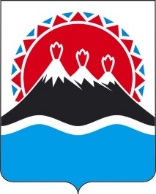 П О С Т А Н О В Л Е Н И ЕПРАВИТЕЛЬСТВАКАМЧАТСКОГО КРАЯг. Петропавловск-КамчатскийВ соответствии со статьей 78 Бюджетного кодекса Российской ФедерацииПРАВИТЕЛЬСТВО ПОСТАНОВЛЯЕТ:	1. Утвердить Порядок предоставления субсидий сельскохозяйственным товаропроизводителям на возмещение части затрат, связанных с проведением почвенных агрохимических и эколого-токсикологических обследований сельскохозяйственных угодий Камчатского края, согласно приложению, к настоящему постановлению.2. Настоящее постановление вступает в силу с 1 октября 2022 года за исключением пункта 2 части 11, частей 50, 51 которые вступают в силу с 1 января 2023 года.Приложение к постановлениюПравительства Камчатского краяот [Дата регистрации] № [Номер документа]Порядокпредоставления субсидий сельскохозяйственным товаропроизводителям на возмещение части затрат, связанных с проведением почвенных агрохимических и эколого-токсикологических обследований сельскохозяйственных угодий Камчатского края	1. Настоящий Порядок разработан в целях достижения результата основного мероприятия 1.2.1. «Проведение почвенных агрохимических и эколого-токсикологических обследований сельскохозяйственных угодий Камчатского края» подпрограммы 1 «Развитие растениеводства и мелиорации земель сельскохозяйственного назначения» государственной программы Камчатского края «Развитие сельского хозяйства и регулирование рынков сельскохозяйственной продукции, сырья и продовольствия Камчатского края», утвержденной постановлением Правительства Камчатского края от 29.11.2013 № 523-П (далее – Госпрограмма), и определяет цели, порядок и условия предоставления за счет средств краевого бюджета субсидии сельскохозяйственным товаропроизводителям на возмещение части затрат (без учета налога на добавленную стоимость), связанных с проведением почвенных агрохимических и эколого-токсикологических обследований сельскохозяйственных угодий Камчатского края (далее – субсидия).	Для получателей субсидии, использующих право на освобождение от исполнения обязанностей налогоплательщика, связанных с исчислением и уплатой налога на добавленную стоимость, и предоставивших сведения, подтверждающие такое право, возмещение части затрат осуществляется исходя из суммы расходов на приобретение товаров (работ, услуг), включая сумму налога на добавленную стоимость.2. Министерство сельского хозяйства, пищевой и перерабатывающей промышленности Камчатского края (далее – Министерство) осуществляет функции главного распорядителя бюджетных средств, до которого как получателя бюджетных средств, доведены лимиты бюджетных обязательств на предоставление субсидии в соответствующем финансовом году и плановом периоде в соответствии с бюджетным законодательством Российской Федерации.Субсидия предоставляется в пределах лимитов бюджетных обязательств, доведенных в установленном порядке до Министерства.3. Для целей настоящего Порядка используются следующие понятия:	1) участники отбора – заявители, направившие заявку в Министерство, в сроки, установленные в объявлении о проведении отбора на получение субсидии в целях возмещения части затрат, связанных с проведением почвенных агрохимических и эколого-токсикологических обследований сельскохозяйственных угодий Камчатского края;	2) получатели субсидии – участники отбора, прошедшие отбор и по которым принято решение о заключении соглашения на предоставлении субсидии на возмещение части затрат, связанных с проведением почвенных агрохимических и эколого-токсикологических обследований сельскохозяйственных угодий Камчатского края.	4. Субсидия предоставляется получателям субсидии в целях возмещения части затрат, связанных с проведением почвенных агрохимических и эколого-токсикологических обследований сельскохозяйственных угодий Камчатского края. 5. Сведения о субсидии размещаются на едином портале бюджетной системы Российской Федерации в информационно-телекоммуникационной сети «Интернет» в разделе «Бюджет» при формировании проекта закона о бюджете (проекта закона о внесении изменений в закон о бюджете) (далее – единый портал).6. К категории получателя субсидии относятся юридические лица и индивидуальные предприниматели – производители товаров, работ, услуг, являющиеся сельскохозяйственными товаропроизводителями в соответствии с частью 1 статьи 3 Федерального закона от 29.12.2006 № 264-ФЗ «О развитии сельского хозяйства», и осуществляющие деятельность на территории Камчатского края.7. Для проведения отбора получателей субсидии применяется способ отбора в виде запроса предложений, который указывается при определении получателя субсидии Министерством, проводящим отбор на основании заявок, направленных участниками отбора для участия в отборе исходя из соответствия участника отбора критериям отбора и очередности поступления заявок.8. Размещение объявления о проведении отбора осуществляется Министерством в течение текущего финансового года, но не позднее, чем за 3 календарных дня до начала подачи (приема) заявок, на официальном сайте исполнительных органов Камчатского края (с размещением указателя страницы сайта на едином портале) на странице Министерства в информационно-коммуникационной сети «Интернет» https://www.kamgov.ru/minselhoz в разделе «Текущая деятельность» (далее – официальный сайт).9. В объявлении о проведении отбора указываются:1) сроки проведения отбора, даты начала подачи или окончания приема заявок участников отбора, которая не может быть ранее 30-го календарного дня, следующего за днем размещения объявления о проведении отбора; 2) информации о возможности проведения нескольких этапов отбора с указанием сроков и порядка их проведения (при необходимости);3) наименования, местонахождения (почтового адреса) Министерства, адреса электронной почты, номеров телефонов;4) графика (режима работы) Министерства;5) целей предоставления субсидий, указанных в части 4 настоящего Порядка, а также результата предоставления субсидий, указанного в части 44 настоящего Порядка; 6) доменного имени и (или) указателей страниц официального сайта Министерства, на котором обеспечивается проведение отбора;7) требований к участникам отбора и перечня документов, представляемых ими для подтверждения их соответствия указанным требованиям; 8) порядка подачи заявок и требований, предъявляемых к форме и содержанию заявок; 9) порядка отзыва заявок, порядка возврата заявок, определяющего в том числе основания для возврата заявок, порядка внесения изменений в заявки; 10) правил рассмотрения заявок; 11) информации о порядке предоставления участникам отбора разъяснений положений объявления о проведении отбора, дат начала и окончания срока такого предоставления; 12) срока, в течение которого участник отбора, признанный прошедшим отбор, должен подписать соглашение о предоставлении субсидии; 13) условий признания участников отбора, признанных прошедшими отбор, уклонившимися от заключения соглашения о предоставлении субсидии; 14) даты размещения результатов отбора на официальном сайте Министерства, которая не может быть позднее 14 календарного дня, следующего за днем принятия решения по участникам, прошедшим отбор.10. Критерием отбора получателя субсидии является наличие посевных площадей пропашных и кормовых культур в году, предшествующем году предоставления документов на участие в отборе и получение субсидии.11. Участник отбора (получатель субсидии) должен соответствовать следующим требованиям на первое число месяца предоставления документов в Министерство:1) участник отбора (получатель субсидии) не должен являться иностранным юридическим лицом, а также российским юридическим лицом, в уставном капитале которого доля участия иностранных юридических лиц, местом регистрации которых является государство или территория, включенные
в утвержденный Министерством финансов Российской Федерации перечень государств и территорий, предоставляющих льготный налоговый режим налогообложения и (или) не предусматривающих раскрытия и представления информации при проведении финансовых операций (офшорные зоны),
в совокупности превышает 50 процентов;2) у участника отбора (получателя субсидии) должна отсутствовать просроченная задолженность по возврату в краевой бюджет субсидий, бюджетных инвестиций, предоставленных в том числе в соответствии с иными правовыми актами Камчатского края, а также иная просроченная (неурегулированная) задолженность по денежным обязательствам перед Камчатским краем;3) участник отбора (получатель субсидии) не должен получать средства из краевого и (или) местного бюджета на основании иных нормативных правовых актов Камчатского края, а также муниципальных правовых актов на цели, установленные настоящим Порядком;4) в реестре дисквалифицированных лиц должны отсутствовать сведения о дисквалифицированных руководителях, членах коллегиального исполнительного органа, лице, исполняющем функции единоличного исполнительного органа, или главном бухгалтере участника отбора (получателя субсидии), являющегося юридическим лицом;5) участник отбора должен соответствовать категории, предусмотренной частью 6 настоящего Порядка;6) участник отбора не должен находиться в реестре недобросовестных поставщиков (подрядчиков, исполнителей) в связи с отказом от исполнения заключенных государственных (муниципальных) контрактов о поставке товаров, выполнении работ, оказании услуг по причине введения политических или экономических санкций иностранными государствами, совершающими недружественные действия в отношении Российской Федерации, граждан Российской Федерации или российских юридических лиц, и (или) введением иностранными государствами, государственными объединениями и (или) союзами и (или) государственными (межгосударственными) учреждениями иностранных государств или государственных объединений и (или) союзов мер ограничительного характера. Условие, установленное настоящим пунктом, применяется при проведении отбора в 2022 году.12. Участник отбора в течение срока, указанного в объявлении о проведении отбора, представляет на бумажном носителе почтовой связью или нарочным способом в Министерство следующие документы:1) заявку на участие в отборе, оформленную по форме, установленной Министерством (в случае если заявку подписывает лицо, не имеющее право действовать без доверенности от имени участника отбора, к заявлению прилагается заверенная копия документа, подтверждающего полномочия лица, подписавшего заявку);2) копию сведений о сборе урожая сельскохозяйственных культур по форме 29-сх (для организаций, не являющихся субъектами МСП), форме № 2-фермер (для субъектов МСП, индивидуальных предпринимателей, крестьянских (фермерских) хозяйств) федерального статистического наблюдения за год, предшествующий году предоставления субсидии;3) копии документов, подтверждающие права собственности (пользования) на земельные участки сельскохозяйственного назначения и (или) сельскохозяйственного использования;4) справку, подтверждающую соответствие участника отбора (получателя субсидии) требованиям, указанным в части 11 настоящего Порядка (оформляется в произвольной форме);5) согласие на обработку персональных данных (в отношении руководителей участников отборов (получателей субсидии) и их главных бухгалтеров) по форме, установленной Министерством;6) согласие на публикацию (размещение) на официальном сайте информации об участнике отбора, о подаваемой участником отбора заявке, иной информации об участнике отбора, связанной с соответствующим отбором, по форме, установленной Министерством. 13. Документы, указанные в части 12 настоящего Порядка, предоставляются участником отбора в течение срока, указанного в объявлении.14. Все копии документов должны быть заверены в установленном порядке. Участник отбора несет ответственность за полноту и качество подготовки предоставляемых в Министерство документов, а также достоверность указанных в них сведений.15. Документы, предоставленные участником отбора, подлежат регистрации в день поступления в Министерство.16. Министерство не вправе требовать от участника отбора иных сведений и документов, кроме сведений и документов, предусмотренных частью 12 настоящего Порядка.17. В рамках одного отбора участник отбора вправе подать только одну заявку.18. Не позднее чем за 5 рабочих дней до даты окончания срока подачи заявок, любое заинтересованное лицо вправе направить в Министерство запрос о разъяснении положений объявления (далее – запрос) с указанием адреса электронной почты для направления ответа.19. Министерство в течение 3 рабочих дней со дня поступления запроса обязано направить разъяснения положений объявления на адрес электронной почты, указанный в запросе. Разъяснение указанной документации (положений объявления) по отбору не должно изменять ее (их) суть.Запросы, поступившие позднее чем за 5 рабочих дней до даты окончания срока подачи заявок, не подлежат рассмотрению Министерством, о чем Министерство уведомляет лицо, направившее запрос.20. Участник отбора, подавший заявку, вправе внести изменения или отозвать заявку с соблюдением требований, установленных настоящим Порядком.21. Внесение изменений в заявку осуществляется путем направления необходимых сведений в Министерство.22. Заявка может быть отозвана в срок не позднее 2 рабочих дней до окончания срока приема заявок. Отзыв заявки осуществляется путем направления в Министерство уведомления об отзыве заявки.23. В случае, если дата окончания приема заявок выпадает на выходной, нерабочий праздничный день или нерабочий день, то срок окончания приема заявок переносится на ближайший следующий за ним рабочий день.24. Министерство в течение 10 рабочих дней с даты приема заявок на участие в отборе устанавливает полноту и достоверность сведений, содержащихся в прилагаемых к заявке документам, а также запрашивает в отношении участника отбора (получателя субсидии):1) сведения из Единого государственного реестра юридических лиц (индивидуальных предпринимателей), и также осуществляет проверку участника отбора (получателя субсидии) на соответствие требованиям, указанным в пунктах 1, 4, 6 части 11 настоящего Порядка. Участник отбора вправе самостоятельно предоставить в Министерство выписку из Единого государственного реестра юридических лиц (индивидуальных предпринимателей) и из реестра дисквалифицированных лиц;2) информацию о соответствии участника отбора (получателя субсидии) требованиям пунктов 2 и 3 части 11 настоящего Порядка в исполнительных органах Камчатского края (органах местного самоуправления).25. Министерство в течение 10 рабочих дней со дня поступления заявок рассматривает поступившие заявки, проверяет на полноту и достоверность содержащиеся в них сведения, проверяет участника отбора на соответствие категории, критерию и требованиям, установленным соответственно частями 6, 10, 11 настоящего Порядка, и завершает рассмотрение и оценку заявок в отношении каждого участника отбора признанием участника отбора прошедшим отбор (определением победителя отбора) либо принятием решения об отклонении заявки участника отбора.Соответствующее решение оформляется путем формирования перечня участников отбора, утверждаемого Министерством.26. Основаниями отклонения заявки являются:1) несоответствие участника отбора категории, критерию и требованиям, установленным частями 6, 10, 11 настоящего Порядка;2) несоответствие представленных участником отбора документов требованиям, установленным частью 12 настоящего Порядка;3) непредставление или представление не в полном объеме участником отбора документов, указанных в части 12 настоящего Порядка;4) наличие в представленных участником отбора документах недостоверных сведений, в том числе информации о месте нахождения и адресе участника отбора;5) подача участником отбора заявки после даты и (или) времени, определенных для подачи заявок.27. Министерство в течение 14 календарных дней со дня завершения рассмотрения и оценки заявок размещает на официальном сайте Министерства информацию о результатах рассмотрения заявок, включающую следующие сведения:1) дату, время и место проведения рассмотрения заявок на участие в отборе;2) информацию об участниках отбора, заявки которых были рассмотрены;3) информацию об участниках отбора, заявки которых были отклонены, с указанием причин их отклонения, в том числе положений объявления, которым не соответствуют такие заявки;4) список участников, прошедших отбор, с которыми планируется заключение соглашений.28 В случае отклонения заявки участника отбора Министерство в течение 5 рабочих дней со дня принятия такого решения направляет участнику отбора уведомление об отклонении его заявки с указанием оснований принятия такого решения в соответствии с частью 26 настоящего Порядка, посредством электронной связи, почтовым отправлением или нарочным способом.29. В случае соответствия участника отбора категории, критерию и требованиям, установленным настоящим Порядком, а также требованиям, указанным в объявлении о проведении отбора, участнику отбора в течении 5 рабочих дней с момента принятия решения, указанного в части 25 настоящего Порядка, направляется уведомление о признании участника отбора, прошедшим отбор в текущем финансовом году. посредством почтового отправления или на адрес электронной почты либо иным способом, обеспечивающим подтверждение получения уведомления.30. Субсидии предоставляются на основании соглашения, дополнительного соглашения (далее – Соглашение), заключенных между Министерством и получателем субсидии в соответствии с типовой формой утвержденной Министерством финансов Камчатского края в порядке и сроки, установленные частью 40 настоящего Порядка.31. Для заключения соглашения и получения субсидии, получатель субсидии в течение текущего финансового года, но не позднее 01 декабря предоставляет в Министерство заявление с указанием платежных реквизитов получателя субсидии (в случае если заявление подписывает лицо, не имеющее право действовать без доверенности от имени получателя субсидии, к заявлению прилагается заверенная копия документа, подтверждающего полномочия лица, подписавшего заявление), по форме, утвержденной Министерством, с приложением следующих документов:1) справки-расчета на предоставление субсидии по форме согласно приложению к настоящему Порядку;2) копии документов, подтверждающие права собственности (пользования) на земельные участки сельскохозяйственного назначения сельскохозяйственные угодья;	3) копии договора на проведение почвенных агрохимических и эколого-токсикологических обследований сельскохозяйственных угодий Камчатского края;	4) копии расчета стоимости работ (смету затрат) на проведение почвенных агрохимических и эколого-токсикологических обследований сельскохозяйственных угодий Камчатского края;	5) копии документов, подтверждающих фактическую оплату работ на проведение почвенных агрохимических и эколого-токсикологических обследований земель сельскохозяйственного назначения Камчатского края, в том числе счета на оплату, платёжные поручения, счет-фактуры и/или накладные, и/или акты выполненных работ;	6) копию отчета о проведении почвенных агрохимических и эколого-токсикологических обследований земель сельскохозяйственного назначения Камчатского края;7) справку получателя субсидии, подтверждающей соответствие получателя субсидии требованиям, указанным в 11 настоящего Порядка (оформляется в произвольной форме);8) сведений из налогового органа об освобождении от исполнения обязанностей налогоплательщика, связанных с исчислением и уплатой налога на добавленную стоимость (для получателей субсидии, использующих такое право);9) согласия на обработку персональных данных (в отношении руководителей получателей субсидии и их главных бухгалтеров), по форме, установленной Министерством.32. Все копии документов заверяются подписью получателя субсидии или уполномоченного им сотрудника и печатью (при наличии). Получатель субсидии несет ответственность за полноту и качество подготовки предоставляемых в Министерство документов, а также достоверность указанных в них сведений.33. Министерство в течение 5 рабочих дней со дня поступления документов, указанных в части 31 настоящего Порядка, осуществляет действия, предусмотренные частью 24 настоящего Порядка. Получатель субсидии вправе самостоятельно предоставить в Министерство выписку из Единого государственного реестра юридических лиц (Единого государственного реестра индивидуальных предпринимателей) и из реестра дисквалифицированных лиц.34. Министерство в течение 20 рабочих дней со дня поступления документов, указанных в части 31 настоящего Порядка, рассматривает их и принимает решение о заключении с получателем субсидии Соглашения либо об отказе в предоставлении субсидии.35. Основаниями для отказа в предоставлении субсидии являются:1) несоответствие получателя субсидии категории, критерию и требованиям, установленным частями 6, 10, 11 настоящего Порядка;2) несоответствие представленных получателем субсидии документов, установленных частью 31 настоящего Порядка или непредставление (представление не в полном объеме) указанных документов;3) установление факта недостоверности представленной получателем субсидии информации;4) обращение в Министерство за предоставлением субсидии позднее срока, предусмотренного частью 31 настоящего Порядка.36. В случае принятия решения об отказе в предоставлении субсидии Министерство в течение 5 рабочих дней со дня принятия такого решения направляет получателю субсидии письменное уведомление о принятом решении с обоснованием причин отказа в соответствии с частью 35 настоящего Порядка, посредством электронной связи, почтовым отправлением или нарочным способом.37. В случае принятия решения о заключении Соглашения Министерство заключает с получателем субсидии Соглашение в порядке и в сроки, установленные частью 40 настоящего Порядка.38. Обязательными условиями предоставления субсидии, включаемыми в Соглашение, являются:1) согласие получателя субсидии на осуществление Министерством и органами государственного финансового контроля проверок соблюдения получателем субсидии условий и порядка ее предоставления в соответствии со статьями 2681 и 2692 Бюджетного кодекса Российской Федерации;2) принятие обязательств о предоставлении отчета о финансово-экономическом состоянии товаропроизводителей агропромышленного комплекса в течение года в котором предоставлена субсидия, а также за год, следующий за годом получения субсидии, по формам и в сроки, установленные приказом Министерства;3) согласование новых условий Соглашения или заключение дополнительного соглашения о расторжении Соглашения при не достижении согласия по новым условиям в случае уменьшения Министерству ранее доведенных лимитов бюджетных обязательств, приводящего к невозможности предоставления субсидии в размере, определенном в Соглашении;4) предоставление получателем субсидии отчета о достижении значений результатов предоставления субсидии по форме, установленной Соглашением, не позднее 30-го рабочего дня, следующего за месяцем предоставления субсидии, но не позднее 25 декабря года предоставления субсидии;5) принятие обязательств о предоставлении копий сведений о сборе урожая сельскохозяйственных культур по форме 29-СХ (для организаций, не являющихся субъектами МСП), форме № 2-фермер (для субъектов МСП, индивидуальных предпринимателей, крестьянских (фермерских) хозяйств) за год, в котором предоставляется субсидия не позднее 15 декабря года предоставления субсидии;6) принятие получателем субсидии обязательства о достижении в отчетном финансовом году результатов использования субсидии в соответствии с заключенным между Министерством и получателем субсидии Соглашением.7) Принятие обязательств о проведении почвенных агрохимических и эколого-токсикологических обследований сельскохозяйственных угодий Камчатского края должны быть проведены организацией, уполномоченной на проведение указанных работ, в году обращения за предоставлением субсидии.39. Расчет объема субсидии осуществляется по следующей формуле:S = Vз ×W, где:	S – объём субсидии, предоставляемой на возмещение части затрат, связанных с проведением почвенных агрохимических и эколого-токсикологических обследований сельскохозяйственных угодий Камчатского края;	Vз – объём затрат, связанных с проведением почвенных агрохимических и эколого-токсикологических обследований сельскохозяйственных угодий Камчатского края;W – ставка субсидии, которая составляет 90 (девяносто) процентов от произведенных затрат, указанных в части 4 настоящего Порядка.Для расчета объема субсидии принимаются значения, округленные до трех знаков после запятой.40. Заключение Соглашения осуществляется в указанном порядке и в следующие сроки:1) Министерство в течение 5 рабочих дней со дня принятия решения о заключении с получателем субсидии Соглашения направляет посредством электронной связи, почтовым отправлением или нарочным способом получателю субсидии соответствующее уведомление и проект Соглашения для подписания;2) получатель субсидии в течение 10 рабочих дней со дня получения проекта Соглашения представляет в адрес Министерства два экземпляра подписанного проекта Соглашения;3) Министерство в течение 10 рабочих дней со дня представления получателем субсидии Соглашения в Министерство, подписывает его со своей стороны;4) Соглашение считается заключенным после подписания его сторонами.41. В случае нарушения получателем субсидии порядка и сроков заключения Соглашения, установленных частью 40 настоящего Порядка, получатель субсидии признается уклонившимся от заключения Соглашения.42. День заключения Соглашения, указанный в пункте 4 части 40 настоящего Порядка, считается днем принятия решения о предоставлении субсидии, в течение 3 рабочих дней после которого, Министерство готовит реестр на перечисление субсидии, зарегистрированный в установленном порядке.43. Перечисление субсидии на расчетный счет получателя субсидии, открытый им в кредитной организации, реквизиты которого указаны в Соглашении, осуществляется Министерством не позднее 10-го рабочего дня, следующего за днем принятия решения о предоставлении субсидии, путем оформления и предоставления в территориальный орган Федерального казначейства платежного документа на перечисление субсидии в установленном порядке.	44. Результатом предоставления субсидии является размер посевных площадей пропашных и кормовых культур, на которых проведены почвенные агрохимические и эколого-токсикологические обследования сельскохозяйственных угодий Камчатского края, в году получения субсидии. Значение результата использования субсидии устанавливается Министерством в Соглашении.45. Оценка достижения результата предоставления субсидии осуществляется на основании сравнения значения результата, установленного Соглашением, и фактически достигнутого результата, указанного в отчете о достижении значения результата предоставления субсидии.46. В течение текущего финансового года при взаимном согласии Министерства и получателя субсидии, а также в иных случаях, предусмотренных законодательством Российской Федерации, в Соглашение могут быть внесены изменения. Внесение изменений в Соглашение оформляется в виде дополнительного соглашения в соответствии с типовой формой, утвержденной Министерством финансов Камчатского края.Министерство в течение 7 рабочих дней со дня наступления обстоятельств, указанных в абзаце первом настоящей части, уведомляет получателей субсидий, с которыми заключено Соглашение о данных изменениях.Получатель субсидии в течение 10 рабочих дней со дня получения уведомления, указанного в абзаце втором настоящей части, но не позднее 20 декабря соответствующего финансового года, организует подписание дополнительного соглашения.Министерство в течение 5 рабочих дней со дня получения подписанного получателем субсидии дополнительного соглашения к Соглашению организует подписание дополнительного соглашения, со своей стороны.47. Министерство осуществляет проверку соблюдения получателем субсидии порядка и условий предоставления субсидии, в том числе в части достижения результата предоставления субсидии, а орган государственного финансового контроля осуществляет проверку в соответствии со статьями 268.1 и 269.2 Бюджетного кодекса Российской Федерации.48. В случае выявления, в том числе по фактам проверок, нарушения получателем субсидии условий и порядка предоставления субсидии, установленных настоящим Порядком, получатель субсидии, обязан возвратить денежные средства в краевой бюджет в полном объеме в следующем порядке и сроки:1) в случае выявления нарушения органами государственного финансового контроля – на основании представления и (или) предписания органа государственного финансового контроля в сроки, указанные в представлении и (или) предписании;2) в случае выявления нарушения Министерством – в течение 20 рабочих дней со дня получения требования Министерства.49. Письменное требование о возврате субсидии направляется Министерством получателю субсидии в течение 15 рабочих дней со дня выявления нарушений, указанных в части 48 настоящего Порядка, посредством электронной связи, почтовым отправлением или нарочным способом.50. В случае если получателем субсидии не достигнуто установленное значение результата использования субсидии, предусмотренное Соглашением, получатель субсидии осуществляет возврат субсидии, размер которого (V возврата) определяется по следующей формуле:V возврата = (1 – Ti /Si) х V субсидии x 0,05, гдеTi – фактически достигнутое значение i–гo результата использования субсидии на отчетную дату;Si – плановое значение i–гo результата использования субсидии, установленное Соглашением;V субсидии – размер субсидии, предоставленной получателю субсидии.51. В случае возникновения обстоятельств, приводящих к невозможности достижения значений результатов предоставления субсидии, в целях достижения которых предоставляется субсидия, в сроки, определенные соглашением, Министерство, до которого в соответствии с бюджетным законодательством Российской Федерации как получателя бюджетных средств доведены в установленном порядке лимиты бюджетных обязательств на предоставление субсидий на соответствующий финансовый год, по согласованию с получателем субсидии вправе принять решение о внесении изменений в соглашение в части продления сроков достижения результатов предоставления субсидии (но не более чем на 24 месяца) без изменения размера субсидии. В случае невозможности достижения результата предоставления субсидии без изменения размера субсидии Министерство вправе принять решение об уменьшении значения результата предоставления субсидии.Условие, установленное в абзаце первом настоящей части, применяется к соглашениям, заключенным в 2022 году.52. Министерство в течение 15 рабочих дней со дня выявления нарушения, указанного в части 50 настоящего Порядка, направляет посредством электронной связи, почтовым отправлением или нарочным способом получателю субсидии письменное требование о возврате субсидии в бюджет Камчатского края, которое подлежит исполнению в течение 20 рабочих дней со дня получения требования.53. При невозврате субсидии в сроки, предусмотренные частями 48 и 51 настоящего Порядка, Министерство принимает меры по взысканию денежных средств в бюджет Камчатского края в судебном порядке не позднее 30 рабочих дней со дня, когда Министерству стало известно о неисполнении получателем субсидии обязанности возвратить средства субсидии в краевой бюджет.Приложение к Порядку предоставления субсидий из краевого бюджета сельскохозяйственным товаропроизводителям на возмещение части затрат, связанных с проведениемпочвенных агрохимических и эколого-токсикологических обследований сельскохозяйственных угодий Камчатского краяФОРМАВ Министерство сельского хозяйства, пищевой и перерабатывающей промышленности Камчатского краяСправка-расчет
на предоставление в 20 ____ году субсидии на возмещение части затрат, связанных с проведением почвенных агрохимических и эколого-токсикологических обследований сельскохозяйственных угодий Камчатского края_________________________________________________________________________(получатель субсидии: полное и (или) сокращенное наименования получателя субсидии)Получатель субсидии _________________        _______________________       _______________                                                      (подпись)                        (ФИО (отчество – при наличии)                         (дата)М.П. (при наличии)Исполнитель ____________________________ контактный телефон _____________________»[Дата регистрации]№[Номер документа]Об утверждении Порядка предоставления субсидий сельскохозяйственным товаропроизводителям на возмещение части затрат, связанных с проведением почвенных агрохимических и эколого-токсикологических обследований сельскохозяйственных угодий Камчатского краяПредседатель Правительства Камчатского края[горизонтальный штамп подписи 1]Е.А. ЧекинПеречень мероприятийПлощадь земельных участков, на которых проведено обследование, гаОбъем фактически понесенных затратСтавка субсидии, 90 %Потребность в субсидии, тыс. рублей12345Проведение почвенных агрохимических и эколого-токсикологических обследований сельскохозяйственных угодий Камчатского краяВсего:Х